Prototype I for the “Hot Car Emergency”Deliverable FProject Group B2Jacob Williams, Lauren Juneau, Qaswar Al-HindawiNovember 4th, 2021Table of Contents1.0 IntroductionThe previous deliverable outlined the direction in which the group is going with regards to the device and its prototype. Since then, many changes have been made to optimize the device and its cost, thus producing a new prototype and bill of materials, both of which are presented in this deliverable. The prototype featured in this deliverable is entirely simulated, and is meant to be a proof of concept, as well as a platform on which the following prototypes will be built. The group thoroughly explains the components of this system, as well as the feedback generated from the client from the meeting a few weeks ago and friends and family in order to advance the iterative process.2.0 Prototype and Explanation	The first prototype operates in it’s simulated environment with a relatively simple circuit. The sensors for subsystems A, B and C are connected in parallel to a breadboard where they receive their input from, and relay their output to, the arduino control board. The circuit diagram for the sensor array and it’s accompanying C++ software are available below (figures 1 and 2). The codebase is also available in Appendix 1, which has been provided alongside this document. The 3D printed device case is designed to be compact and robust, with most of the internal components housed within the plastic shell - only the sensor contact surfaces are exposed to the environment. The device itself is to be placed on the center console of the vehicle (see fig.4), in order to optimize the angle for the PIR motion sensor’s field of view, and to avoid direct sunlight (like you would see on the dashboard) which could alter the temperature sensor’s readings.Figure 1: TinkerCAD circuit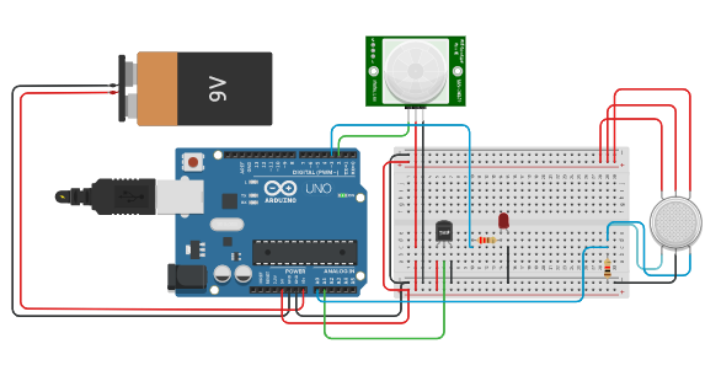 Figure 2: TinkerCAD code for the function of the motion, temperature, and CO sensors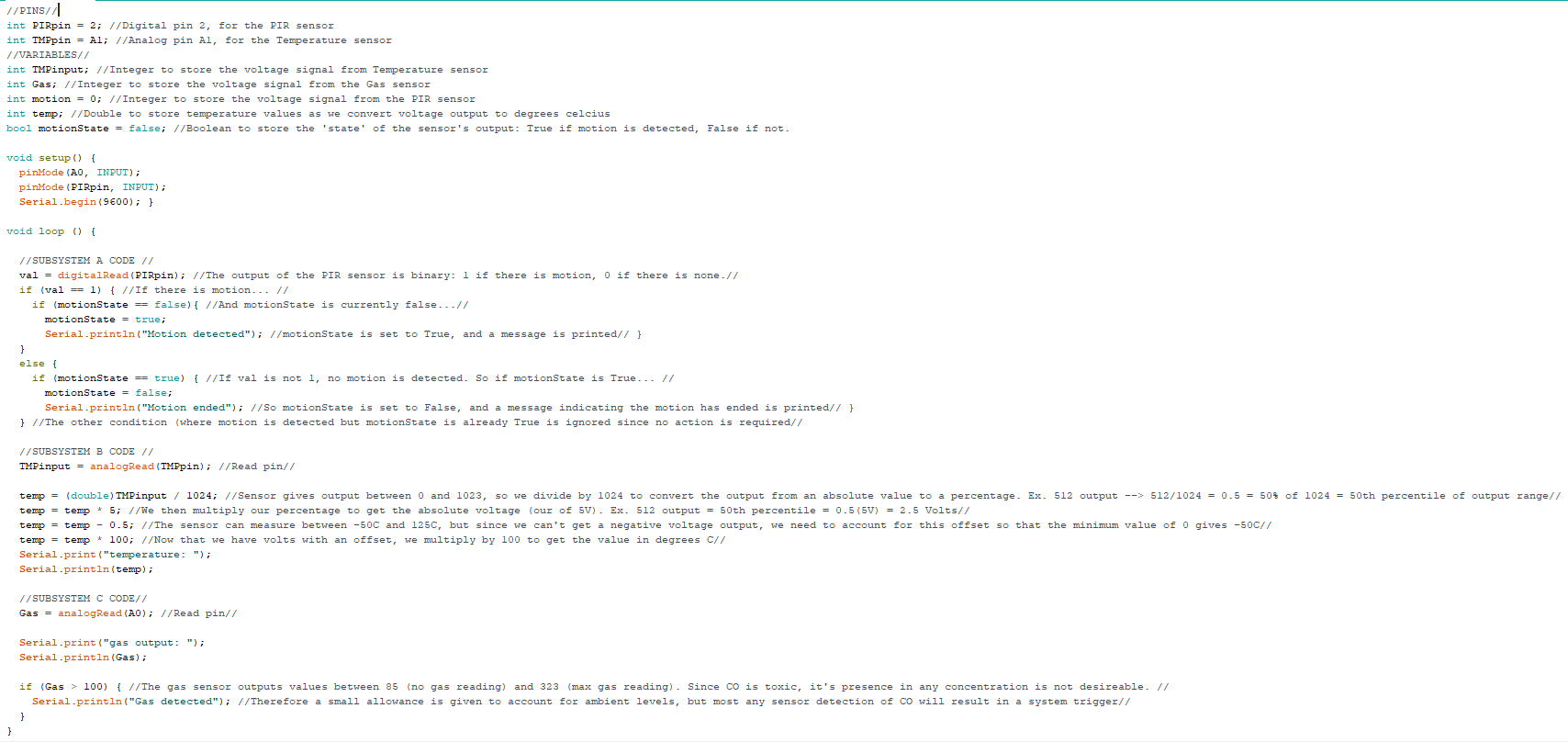 * Ctrl+ to properly see code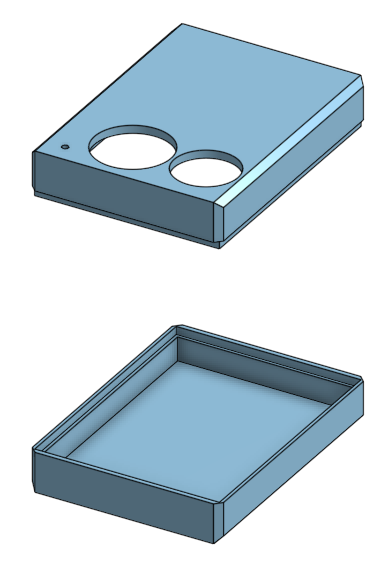 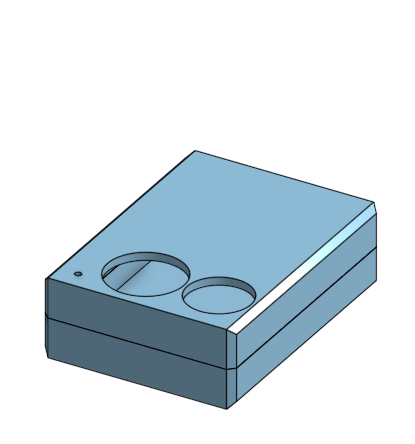 Figure 3: OnShape prototype device case render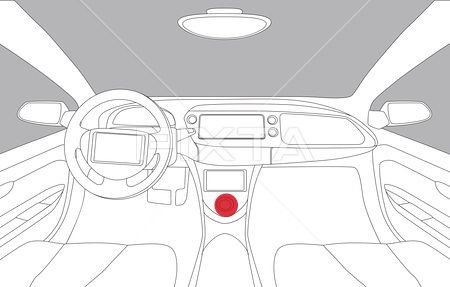 Figure 4: device location2.1 Analysis of Critical Components and SystemsTable 1: Subsystem descriptionsTable 2: Part justifications¹3.0 Prototyping Test Plan	The testing for the first prototype has been completed in a simulated environment, and therefore we are bound to virtual testing. This was achieved via TinkerCAD and it’s built-in functionality. Below is the prototype test plan created to ensure we properly move forward with our iterative prototyping process.Table 3: Preliminary Prototyping Test Plan3.1 Expansion on ObjectivesTo date, we have met with the client a total of 2 times. Once during his presentation, and another where we presented to him our preliminary concepts. So far, the main objectives remain relatively similar to before; a) identify that there is a child present in the vehicle; b) detects for dangerous conditions of CO and temperature; c) takes actions to lower temperature; makes sure the child gets to safety in the quickest way possible (e.g. alarms of notifications to a parents phone); d) simple to use and affordable for the average customer.3.2 Test ResultsTable 4: Prototype I test results3.3 Wrike Update	Changes were made in accordance to the feedback given to us this past Tuesday. Tasks should be given to one individual, with others acting as helpers if necessary. Below is the gantt chart for the next two weeks: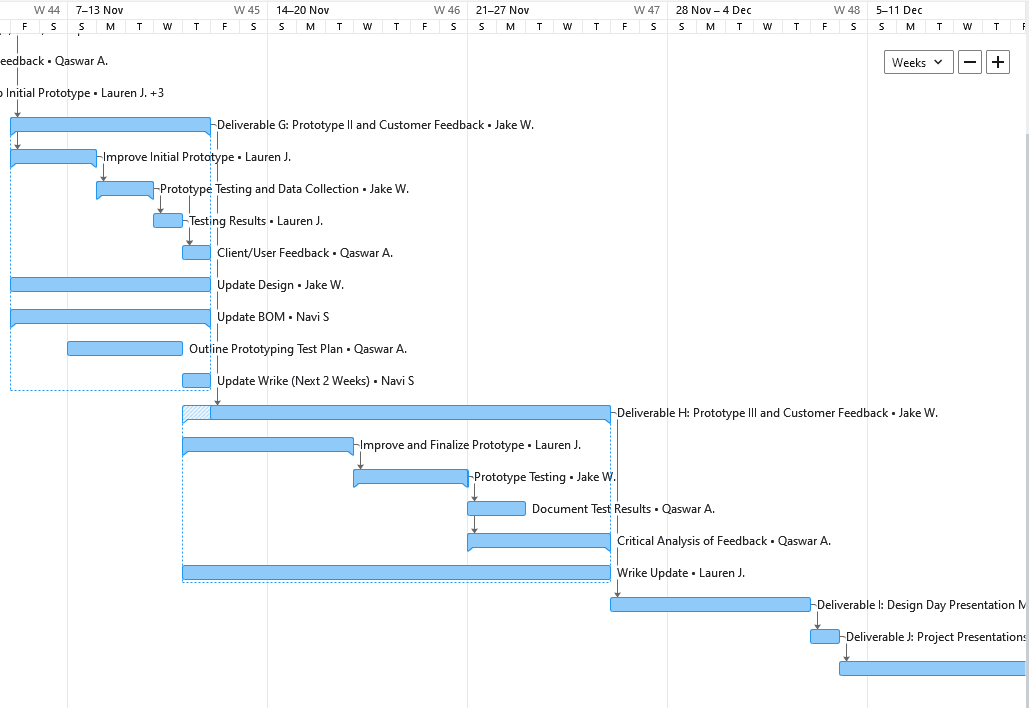 Figure 5: Wrike Gantt Chart for Deliverables G & H with Dependencies4.0 Updated BOM and Target Specifications4.1 Bill of MaterialsTable 5: Revised BOM with descriptions and URLS. This has received approval.4.2 Target Specifications	Due to the nature of our prototype, and it’s development since deliverable C, the target specifications have not needed change at all. Below are the user benchmarking and target specifications, respectively, as they were in deliverable C.Table 6: Technical benchmarking competitor general evaluationsTable 7: Target specifications Due to our limited budget of $50.00, we are limited in our access to materials and premade components. Compared to the industry manufacturers, our team is not equipped with as many of the resources, or indeed the expertise, required to produce a system like this. Thus, it can be said that we are meeting the target specifications that we have outlined in Deliverable C to a predictable and realistic extent. In fact, our functionality is superior to existing and forecast devices because none of them measure internal temperature or carbon monoxide concentration, our device therefore provides an added layer to assess poor conditions in the vehicle.5.0 Feedback and Comments	Group members isolated one or more individuals in their running circles to ask their thoughts on the prototype and its various mechanisms. This is to seek further insight into what a potential user and/or customer would find attractive or unattractive in a product like this.5.1 Individual 1: Working class, licensed driver, parent	Since a physical prototype has not yet been materialized, the concept diagrams were shown to this individual, as well as a detailed description of its estimated functions. This individual has no education background in circuitry or engineering, and thus those aspects were not overly discussed.	Their thoughts:Overall a good idea that addresses a serious issue.It would be really useful and important that the notifications push to multiple phones in case the person who owns the car doesn’t have their phone with them when they leave the car.It’s probably hard to distinguish the difference between the alarm for this and a normal car alarm. This is something that probably has to be standardized.What is the incentive for someone to actually buy this? No one thinks they are going to be the ones who forget their child in the car.Sensors seem good.Would this also work for dogs? Dog owners are crazy and would probably buy this more than parents.5.2 Individual 2: Engineering student at Carleton, licensed driver, with a younger sibling	Concept and circuit designs, as well as a thorough description of the concept was outlined to this individual. This individual is more likely a potential user than a customer.	Their thoughts:Physical design is just fine. Nothing special.How reliable is the battery system? I would not trust a device like this that runs just on AAs. It should be rechargeable. I would not buy this because of that.It seems complex for no reason. Why do you need a motion sensor? Why not just always detect for harsh conditions?5.3 Individual 3: Civil Engineer, licensed driver, parentTheir thoughts:The design concept features some good ideas.Where will the device be placed? And how will you secure it so that it does not move in the car?I think there should be an additional way to contact the parent, since sometimes there is no internet connection.An LED to alarm people around the car is not enough, you should add some type of sound alert such as a speaker or a buzzer.This feedback will be considered when making changes for prototype II and its respective components.6.0 Conclusion	Due to a late approval for the bill of materials, paired with group member conflicts, the prototype presented in this deliverable is virtual and very conceptual. An updated prototype test plan was created to compensate for this issue. Preliminary virtual prototype testing was conducted on 3 subsystems of the concept, motion, temperature, and CO detection. This allowed the group to verify code before the physical parts arrived. We also reached out to potential customers and/or users and acquired feedback that will be translated into prototype II.Appendix 1: Test 1.1 results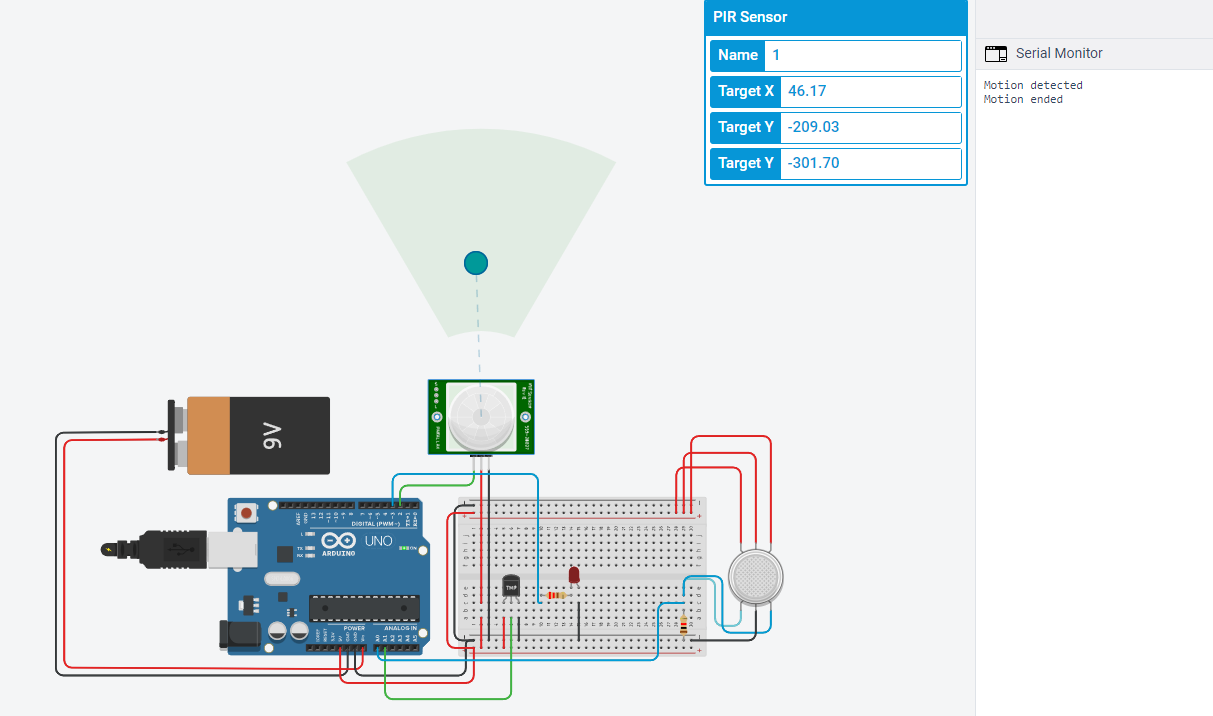 Figure 6 : PIR module particle test, within range.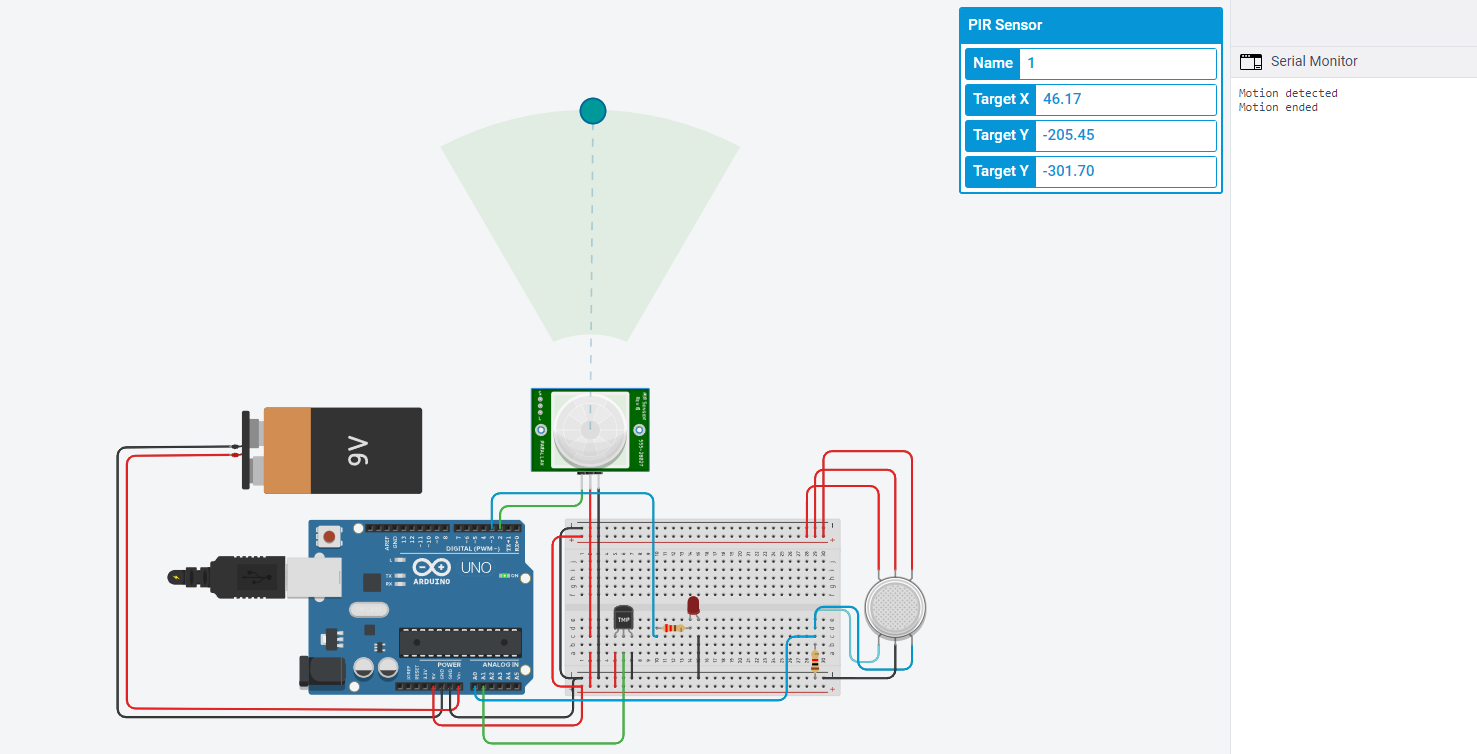 Figure 7: PIR module particle test, at maximum range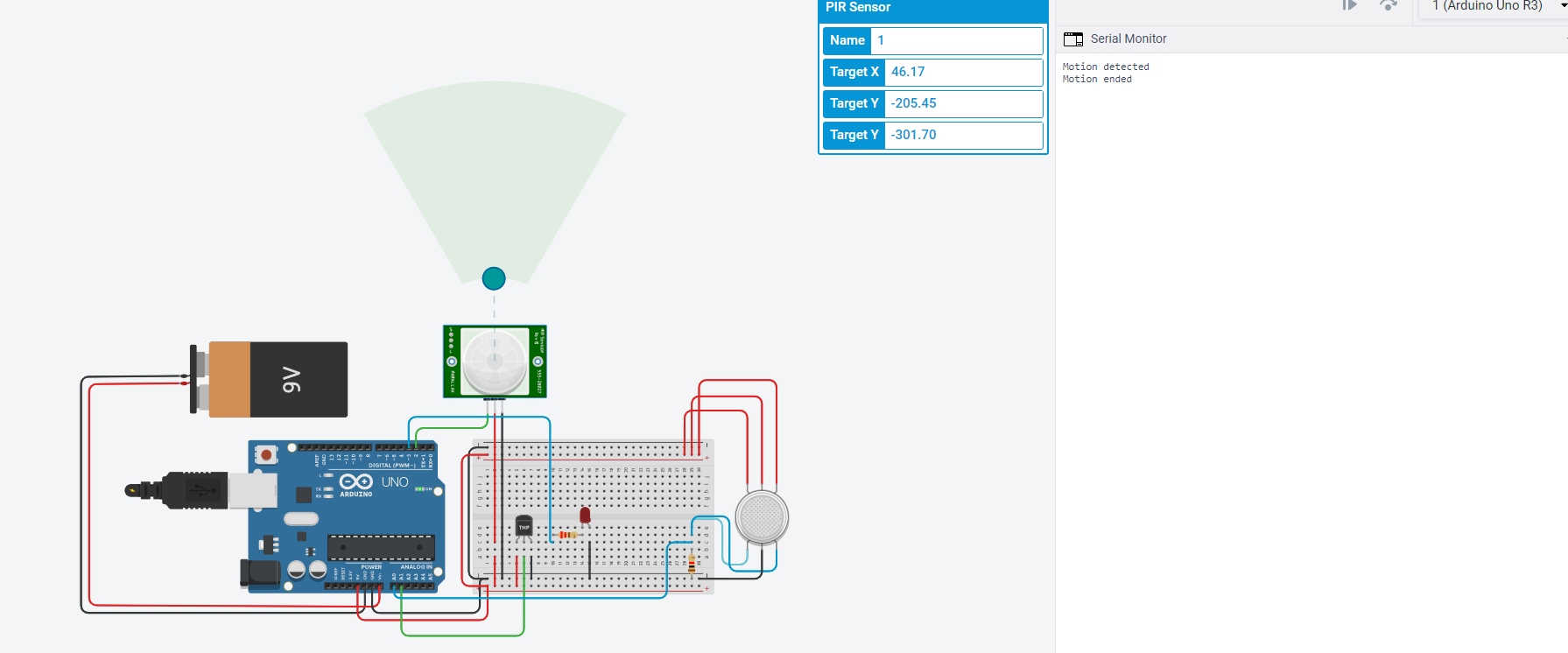 Figure 8 : PIR module particle test, at minimum range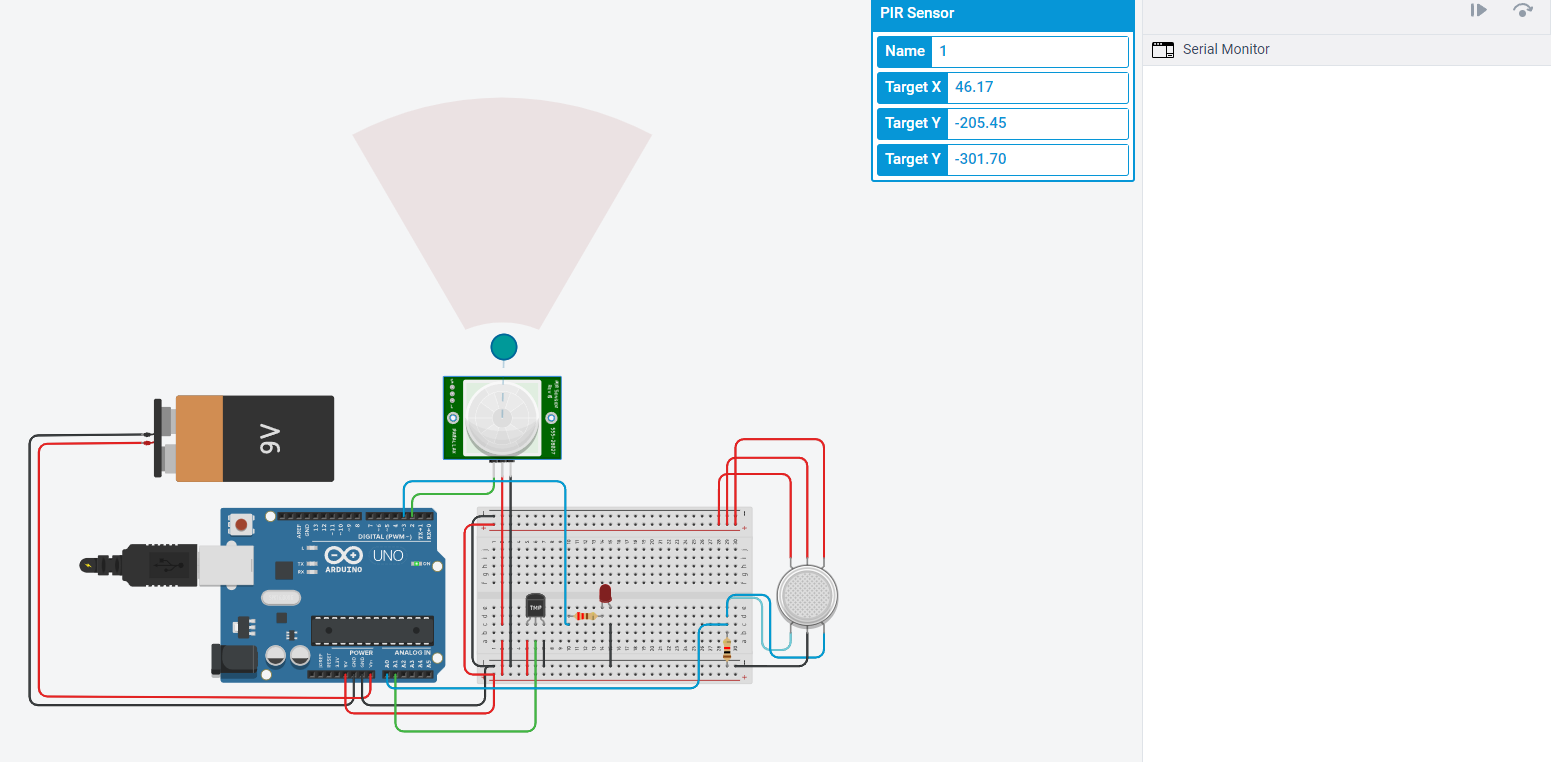 Figure 9 : PIR module particle test, outside range. Note the lack of return valuesAppendix 2: Test 1.2 Results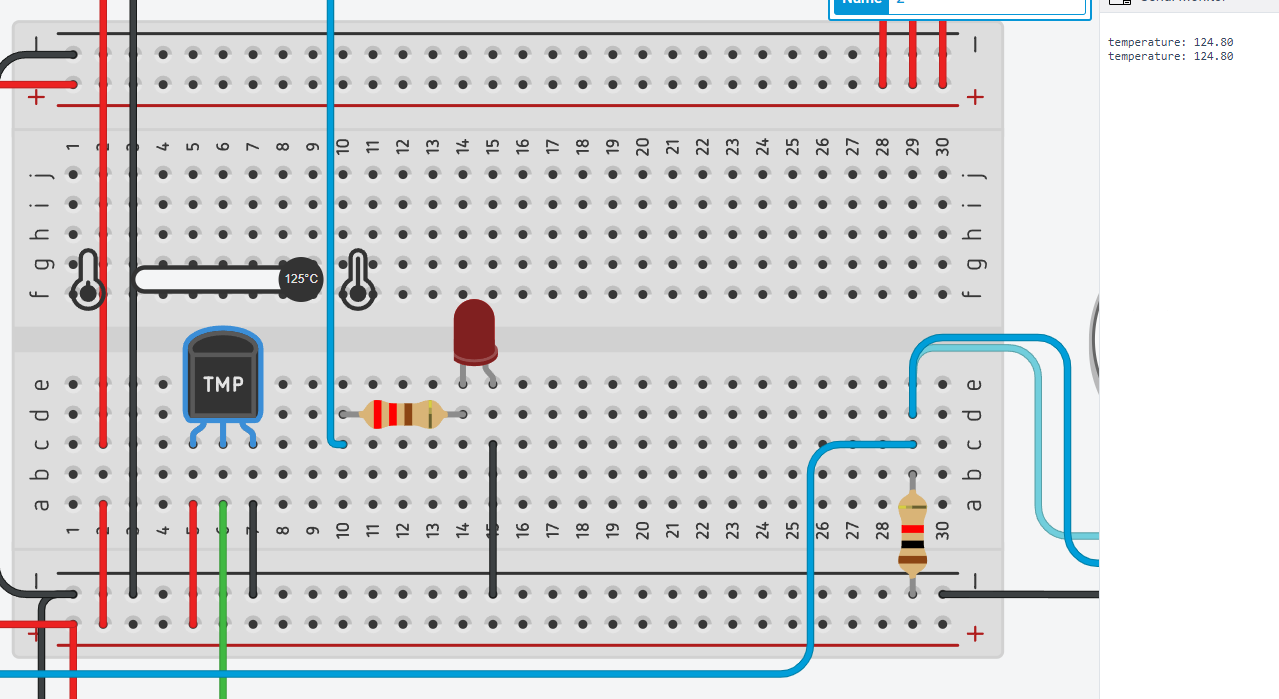 Figure 10: TMP sensor test, maximum temperature.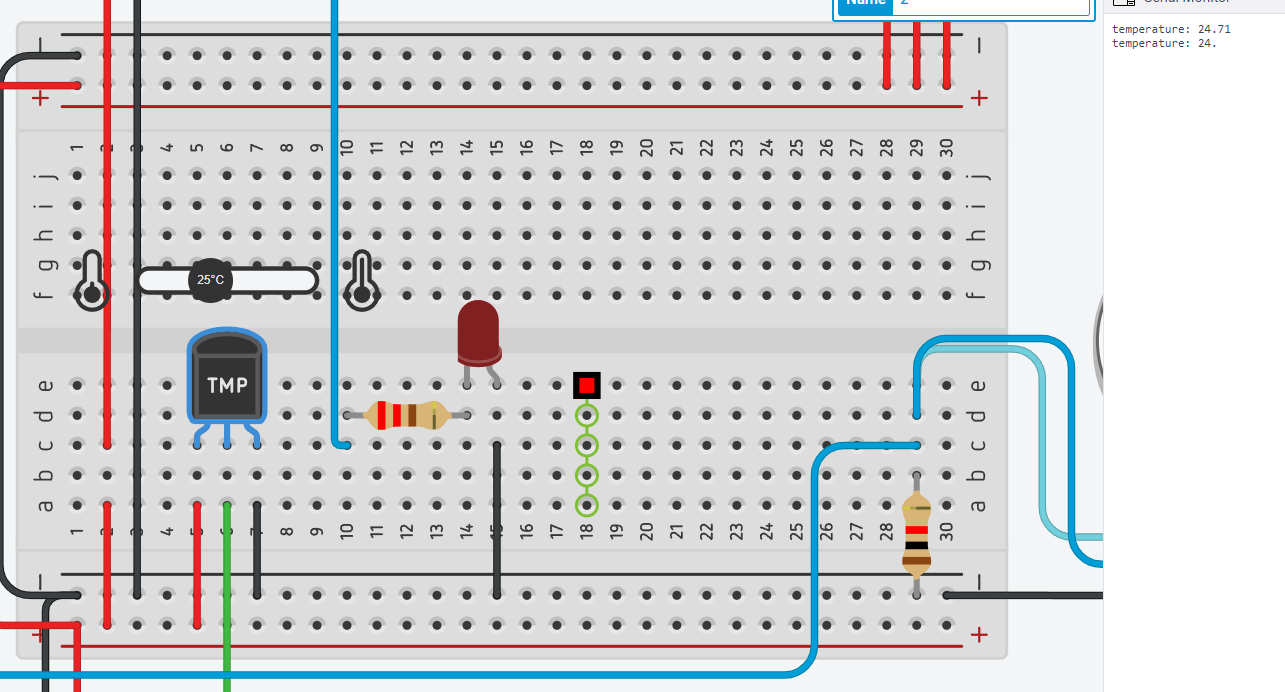 Figure 11: TMP sensor test, in-range temperature.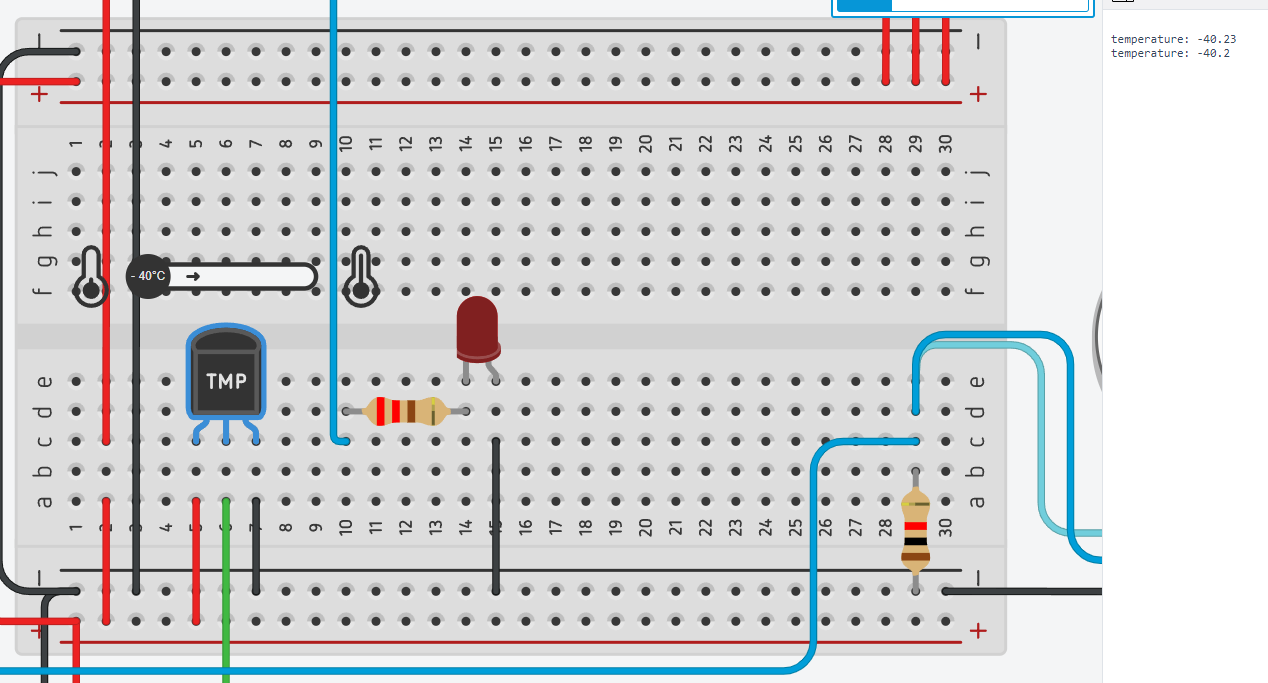 Figure 12: TMP sensor test, minimum temperature.Appendix 3: Test 1.3 results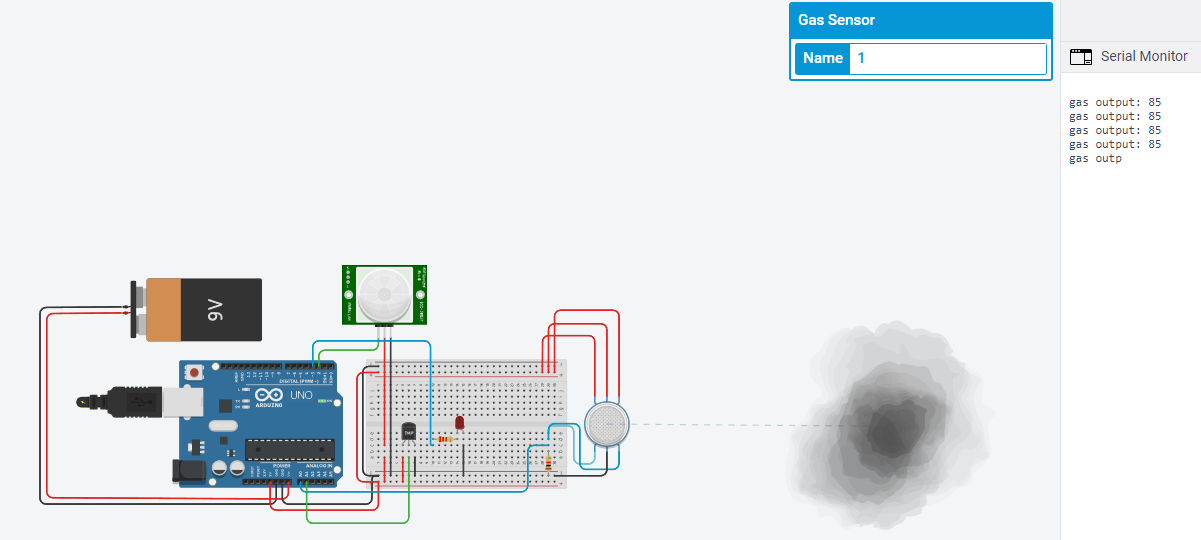 Figure 13: Gas module test, Minimum output value. Note the lack of notification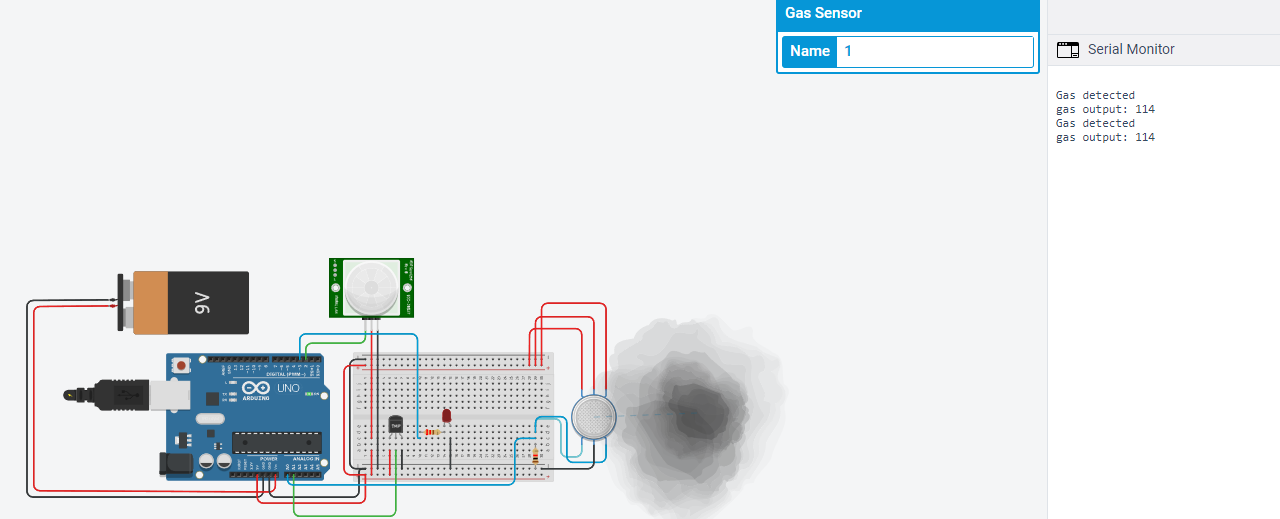 Figure 14: Gas module test, intermediary output value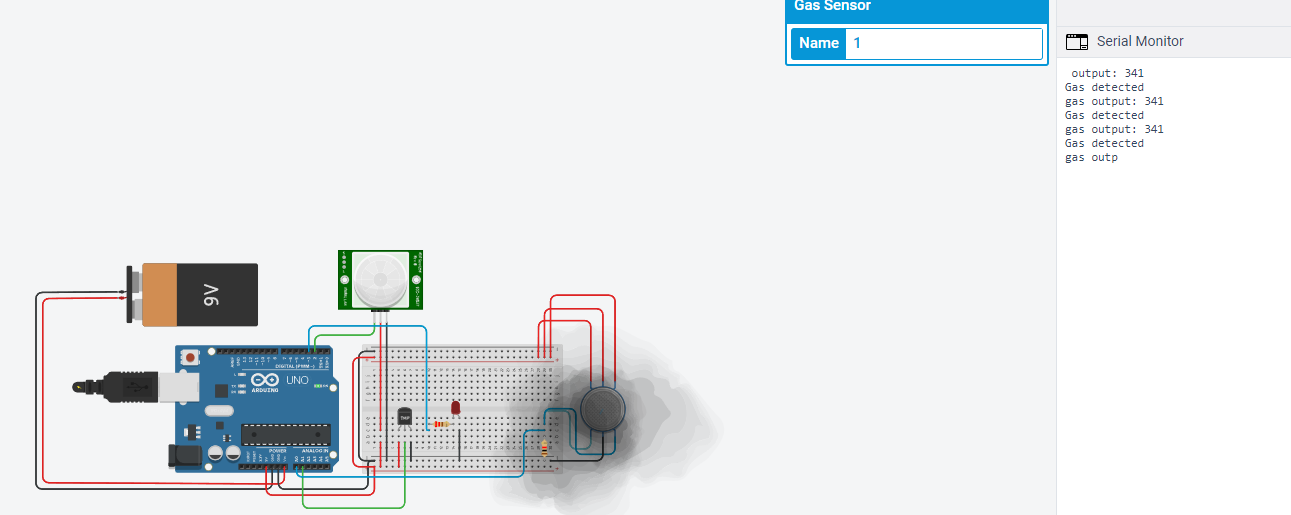 Figure 15: Gas module test, Maximum output valueAppendix 4: Test 1.4 documentation	This image outlines the field of view of the PIR motion sensor on the interior of the car. Blind spots have been identified behind both of the front seats, but this has been deemed acceptable, as a view of the entire object is not necessary to detect movement.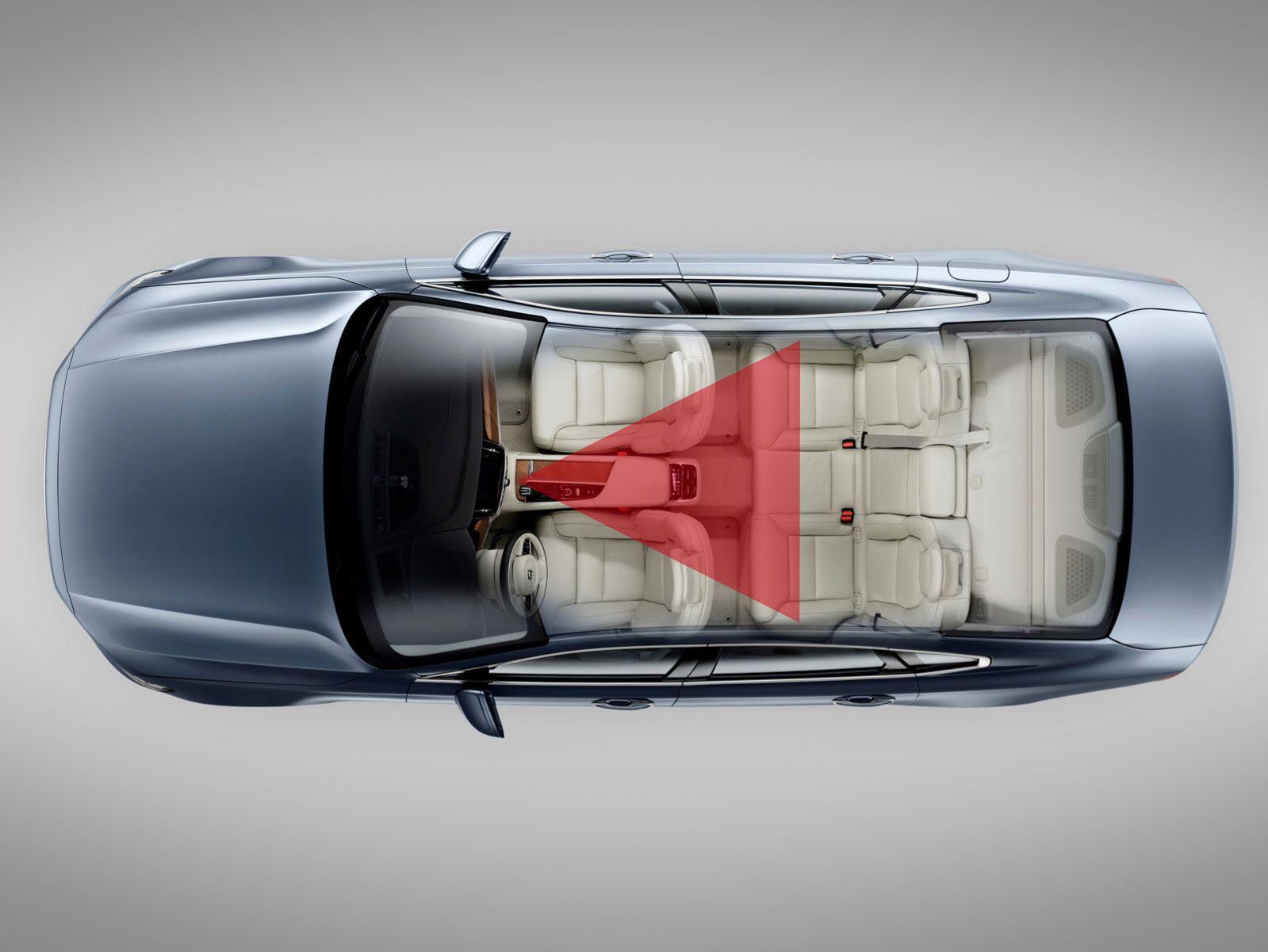 Figure 16: PIR motion sensor rangeSubsystemFunctionalityTechnical descriptionAOccupant detectionWe’ll determine the presence of occupants by monitoring movement inside the vehicle. If there is continual movement detected, it can be assumed that there is an occupant (human or otherwise). Motion will be detected by the HCSR-501 PIR motion detection module.BTemperature detectionA thermistor will be used to measure the interior temperature of the vehicle. A danger threshold of 30 degrees celsius will trigger the alarm and message systems. CCO level detectionThe MQ7 Carbon-monoxide deduction module will be used to detect the CO levels within the vehicle. Symptoms of CO poisoning first become apparent at levels of 70ppm, so a danger threshold of 50ppm will trigger the alarm and message systems.DBatteries & power supplyTwo 1.5V AA batteries will be put in series to create adequate voltage for the control board.EMobile connectivityFor mobile connectivity, our plan is to use Pushbullet to enable push notifications when CO or temperature levels become too high. Pushbullet is an internet service capable of sending sms messages, notifications and files to mobile devices via an app available on IOS and android. The signal from the sensors will be sent to the arduino, and if the conditions are too high, notifications will be sent to the guardians phone.FAlarmThe client requested the main focus of the prototype to be on alerting the vehicle owner of the presence of an occupant in the car. As a result, the bystander alarm will be minimalist, taking the form of a simple blinking LED light on the device. This LED will be connected directly to the arduino control board.PartJustificationHCSR-501This will be the basis for our motion-detection subsystem, which will detect whether there are occupants in the vehicle.NTCThe thermistor will be used to detect the temperature within the vehicle, to determine if conditions are dangerous.MQ7This is the gas-sensing module we'll use to determine if the carbon monoxide levels in the car are dangerousESP8266 moduleOur push-notification subsystem will use an open-source sms sending and notification management service called pushbullet. The device requires an internet connection for the push notification system to function, and the ESP8226 module will facilitate wifi connectivity as well as having a built-in control board.AA Batteries According to the Arduino website, the nano can be run on unregulated external power supplies from 6v to 20v without a voltage regulator. Four 1.5 volt AA batteries will be put in series to create the adequate voltage output to power the board.TestPart & SubsystemObjectiveTest MethodHow Results will be RecordedDatePrototype I: Analytical Focused on Circuitry Virtual Prototype Prototype I: Analytical Focused on Circuitry Virtual Prototype Prototype I: Analytical Focused on Circuitry Virtual Prototype Prototype I: Analytical Focused on Circuitry Virtual Prototype Prototype I: Analytical Focused on Circuitry Virtual Prototype Prototype I: Analytical Focused on Circuitry Virtual Prototype 1.1PIR Motion Sensor (HCSR-501) Code and Circuit Test (Virtual via TinkerCAD)Occupant detectionEstablish the viability of the circuit design to provide adequate power input and to return adequate voltage output from the sensor. Establish the viability of the codebase to accurately collect and interpret outputExperimental verification through TinkerCad Results will be recorded through the serial monitor in TinkerCadOct 28 - Nov 41.2Thermistor Sensor (NTC) Code and Circuit Test (Virtual via TinkerCAD)Temperature detectionEstablish the viability of the circuit design to provide adequate power input and to return adequate voltage output from the sensor. Establish the viability of the codebase to accurately collect and interpret outputExperimental verification through TinkerCad Results will be recorded through the serial monitor in TinkerCadOct 28 - Nov 41.3CO Sensor (MQ7 Probe) Code and Circuit Test (Virtual via TinkerCAD)CO level detectionEstablish the viability of the circuit design to provide adequate power input and to return adequate voltage output from the sensor. Establish the viability of the codebase to accurately collect and interpret outputExperimental verification through TinkerCadResults will be recorded through the serial monitor in TinkerCadOct 28 - Nov 41.4Vehicle placementTo identify and fully define what limitation (if any) are imposed on the system due to its location in the vehicleThe field of view was simulated and overlaid on the interior of a car to verify blindspotsResults were recorded in a figure (appendix 4)Oct 28 - Nov 4Prototype II: Physical Circuit with PushbulletPrototype II: Physical Circuit with PushbulletPrototype II: Physical Circuit with PushbulletPrototype II: Physical Circuit with PushbulletPrototype II: Physical Circuit with PushbulletPrototype II: Physical Circuit with Pushbullet2.1Pushbullet device connectionMobile connectivityA key portion of this project is notifying a parent/guardian/car owner that a child is present in the vehicle during dangerous conditions. This test will isolate the feasibility of doing so.Sample information and notifications will be sent to team member’s phones  Screenshots of the shared sample information and notifications will be recorded from the phonesNov 9 - Nov 122.2Pushbullet multiple device connectionMobile connectivityOne of the feedback given to us, presented in section 5.1, is that the device should push to multiple phones. This test aims to see if that is possible.Sample information and notification will be sent to several phones simultaneouslyScreenshots of the shared sample information and notifications will be recorded from the phonesNov 9 - Nov 122.3PIR Motion Sensor (HCSR-501) Code and Circuit Test (Physical Circuitry)Occupant detectionTo verify the circuit and sensor assembly to ensure adequate functionObjects will be placed in front of the device at ½ meter increments until it’s operating range. These objects will be moved at varying speeds at different times to test the sensor’s speed and accuracySensor response times, object distances and velocities, and sensor outputs will be recorded in a spreadsheetNov 5 - Nov 82.4Thermistor Sensor (NTC) Code and Circuit Test (Physical Circuitry)Temperature detectionTo verify the circuit and sensor assembly to ensure adequate functionThe sensor will be placed in an environment with a controlled temperature. The temperature will then be incrementally increased from 0 degrees celsius until the upper bound of the thermistor’s operating range.Sensor outputs will be recorded in a spreadsheet and compared with control values.Nov 5 - Nov 82.5*CO Sensor calibration sequenceTo verify the viability of the part, and to ensure proper calibration of the probe.The sensor calibration procedure, as outlined in the module’s technical documentation, will be completed. CO samples will be measured at different concentrations to verify proper functionSensor reactant membrane temperature will be plotted against gas concentration, and compared with control values from the technical documentationNov 5 - Nov 82.6CO Sensor (MQ7 Probe) Code and Circuit Test (Physical Circuitry)CO level detectionTo verify the circuit and sensor assembly to ensure adequate functionSmoke from paper and wood burning will be introduced to the sensor, to test its ability to detect CO in its environmentSensor output values will be compared with Stoichiometrically determined theoretical CO concentrationsNov 5 - Nov 82.7LED Array or Buzzer System Code and Circuit Test (Physical Circuitry)AlarmTo verify the circuit and sensor assembly to ensure adequate functionBuzzers will be placed at incremental distances from a microphone to determine their relative powerThe volume of each buzzer will be measured in decibels and compared with each other to establish relative usefulness and volumeNov 5 - Nov 12Prototype III: Updates from Prototype III TBDPrototype III: Updates from Prototype III TBDPrototype III: Updates from Prototype III TBDPrototype III: Updates from Prototype III TBDPrototype III: Updates from Prototype III TBDPrototype III: Updates from Prototype III TBDTBD as the iterative design process continuesTBD as the iterative design process continuesTBD as the iterative design process continuesTBD as the iterative design process continuesTBD as the iterative design process continuesTBD as the iterative design process continuesTestResult summary and analysisStopping criteriaDocumentation1.1This test was facilitated by TinkerCad’s built-in sensor input system, which allowed us to drag a particle to test the sensor’s motion detecting capability. This was done 5 times at 5 different distances.This test was terminated once it was proven able to identify movement 5 times in a row, without failure, from anywhere within its operating radius.Appendix 1, i and ii1.2This test was facilitated by TinkerCad’s built-in sensor input system, which allowed us to set the ambient temperature for the thermistor directly to verify it’s output. The thermistor was tested at all temperatures within its operating range.This test was terminated once it was proven able to accurately detect temperatures at every level on the sensor’s operating rangeAppendix 21.3This test was facilitated by TinkerCad’s built-in sensor input system, which allowed us to drag a cloud of gas to test the sensor’s reactions to varying concentrations of particulates. The outputs were verified for all distances allowed for by the TinkerCad environment.This test was terminated on it was proven able to return valid voltage outputs for varying (unknown) concentrations of gas within the tinkercad environment Appendix 31.4This test was completed mathematically, to analyze the interior geometry of the standard automobile, to identify potential blind-spots in the motion sensor’s range caused by obstacles in the vehicle.This test was deemed ‘complete’ once all the relevant considerations pertaining to the interior dimensions of the average family vehicle were taken into account, and the desired calculations completedAppendix 4PartDescriptionPriceStoreUrlHSCR-501PIR motion detecting module$3.00Makerspacehttps://edu-makerlab2021.odoo.com/shop/product/pir-sensor-46?category=6#attr= NTCThermistor, for detecting temperature$2.18Makerspacehttps://edu-makerlab2021.odoo.com/shop/product/ntc-thermistor-138?category=6&search=Thermistor#attr= MQ7 moduleCO gas sensing module$9.95Pishophttps://www.pishop.ca/product/carbon-monoxide-gas-sensor-mq-7/AA BatteriesStandard AA batteries for power supply$2.85Pishophttps://www.pishop.ca/product/aa-battery/ Battery holderCase to house the AA batteries$1.00Makerspacehttps://edu-makerlab2021.odoo.com/shop/product/aa-battery-holder-48#attr=47 ESP8266 ESP-12E v1.0Combined control board and wifi module to control modules and send push notifications$9.95Pishophttps://www.pishop.ca/product/esp8266-esp-12e-v1-0-wifi-cp2102-iot-lua-267-for-nodemcu/ ProtoboardBoard to solder circuits $0.50Makerspacehttps://edu-makerlab2021.odoo.com/shop/product/protoboard-51?search=board#attr=53 Resistors(220Ω,4.7kΩ)Resistors for the LEDs and the MQ7 module $0.02 (1¢ *2)Makerspacehttps://edu-makerlab2021.odoo.com/shop/product/resistor-6?search=resistor#attr=9 Connection wiresWires for connecting the various components$2.50Makerspacehttps://edu-makerlab2021.odoo.com/shop/product/wire-5ft-45?search=wire#attr=213,217 Total:$39.90 After tax$39.90 After tax$39.90 After tax$39.90 After taxCompanyImportance (weight)KiaNissanGMTeslaHyundai basicHyundai premiumHyundai advancedAvailability23211211Sensor32113123Alert13221333Total159712101114Design SpecificationRelationValueUnitsVerification MethodFunctional Requirements Functional Requirements Functional Requirements Functional Requirements Functional Requirements Thermistor=Yes°CTestCarbon Monoxide Detector=YesPPMTestFunctions Under High Temperatures=YesN/ATestChild Sensor=YesN/ATestBystander Alarm=YesN/ATestMobile Communication=YesN/ATestConstraints Constraints Constraints Constraints Constraints Cost (Prototype)<50CADGivenCost (Final Product)>UnlimitedUAE dirhamGivenMaterials =3D Printing PLA plasticTestTime to Complete<4MonthsGivenNon-Functional RequirementsNon-Functional RequirementsNon-Functional RequirementsNon-Functional RequirementsNon-Functional RequirementsEasy Setup and Installation <YesN/ATestHeat Resistant>YesN/ATestBattery Powered=YesN\ADesignVolumeN/A20x10x5cmDesignCompatibility to varying vehicles=YesN/ADesign